INSTRUCCIONES:Resuelva la guía en su cuaderno, hojas de cuadernillo u oficio. Cada hoja debe llevar su nombre y curso. Resuelva de forma clara, ordenada. Cada ejercicio y/o problema debe tener su desarrollo correspondiente.Enviar la guía resuelta el día 08 de junio del 2020 hasta las 23:59 por la plataforma EDMODO de su curso (en la asignación) o a los correos de los profesores de matemática de su curso. ANGELA BUSTAMANTE: abustamante@sanfernandocollege.cl FRANCO CABEZAS: fcabezas@sanfernandocollege.clRENATA ROJAS: rrojas@sanfernandocollege.clPara enviar la guía debe sacarle foto con su celular (clara y legible) y subirla en formato Word o PDF.RECORDATORIOLOS DIAS MARTES A LAS 16:30 HRS SE REALIZA LA CLASE ONLINE, PARTICIPA Y RESUELVE TUS DUDAS.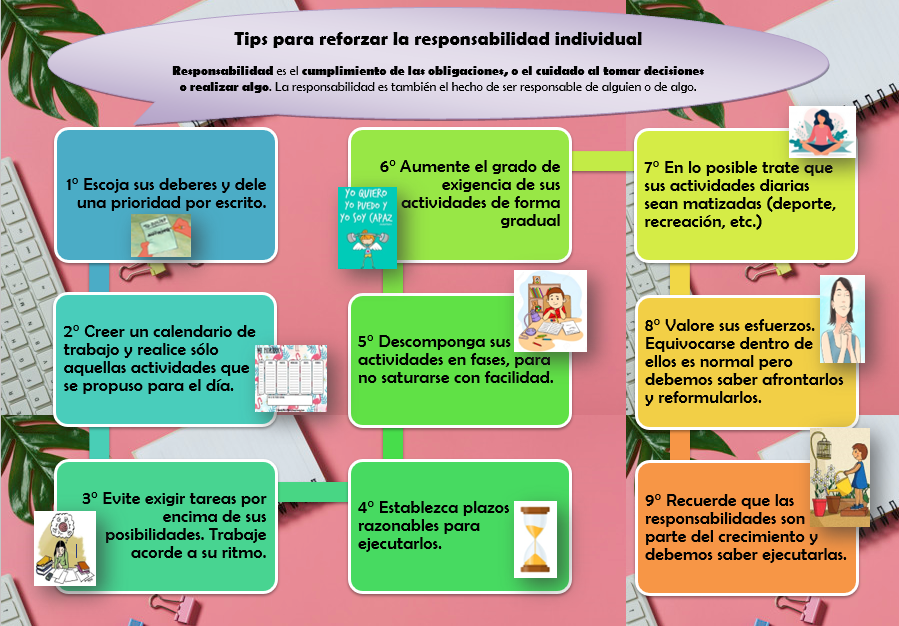 Calcula lo pedido en cada caso.El 15% de 100.El 1% de 364.El 100% de 8350.El 202% de 963.El 10% del 5% de 12.342.El 100% del 75% de 840.Resuelve y responde las siguientes preguntas¿De qué número 315 es el 14%?¿Qué porcentaje es 20 de 80?¿De qué número 21 es el 35%?¿Cuál es el 5% del 85% de 22.350?¿Qué porcentaje es 100 de 1000?¿De qué número 75 es el 75%?Escribe el porcentaje que representa cada situación.De un libro de 120 páginas, he leído 60. ¿Que porcentaje no he leído?En un edificio, 30 de los 120 departamentos no se han vendido. ¿Qué porcentaje se ha vendido?De las 32 empanadas vendidas, 8 eran horneadas. ¿Qué porcentaje representan las horneadas?Solo asistieron 10.000 personas a un estadio con capacidad de 100.000 ¿Qué porcentaje representa lo asistencia?Han transcurrido 30 minutos de los 90 disponibles del partido de futbol ¿Qué porcentaje llevan de partido jugado?Asignatura: MATEMÁTICA  N° de la Guía: 8Título de la Guía: PORCENTAJESTítulo de la Guía: PORCENTAJESObjetivo de Aprendizaje: Aplicar el cálculo de porcentajes en ejercicios rutinarios.Objetivo de Aprendizaje: Aplicar el cálculo de porcentajes en ejercicios rutinarios.Docentes: Angela Bustamante – Franco Cabezas – Renata RojasDocentes: Angela Bustamante – Franco Cabezas – Renata RojasNombre estudiante: Curso: 